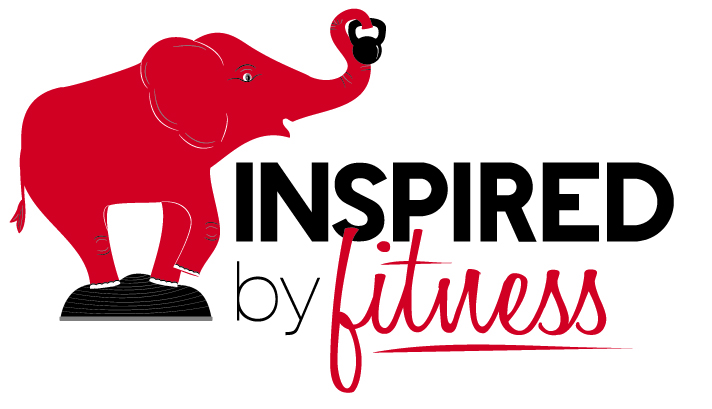 www.inspiredbyfitness.net"Creating Healthy, Active Lifestyles for a Lifetime. One Bite At A Time, One Healthy Choice At A Time, One Day At A Time"RATE ADJUSTMENT EFFECTIVE May 15, 2016Customized Personal Training & Health Coaching *Includes session time Plus additional time spent in session prep, follow up, Nutrition Counseling and other Fitness, Health & Wellness Resources.One-On-One Private Training 					6 Sessions Package (5% Discount)30 Minutes 			$45					$25645 Minutes 			$55					$313	1 Hour			$75					$427One on One Private Training at Your Location*		 6 Sessions Package (5% Discount)45 Minutes		$80						$4561 Hour		$100						$570Semi-Private (Group of 2 People/Couples)		6 Sessions Package (5% Discount)1 Hour		$95						$542* Your Location	$125 						$712Small Group Fitness "Class Style" (3-4) 	45 Minutes - $60-75 	30 Min. Express - $50*For Onsite Group Training/Classes, rates dependent on location and group sizeGrocery Shopping & Menu Planning Trip $75 (learn how to navigate, read & understand nutrition labels and Menu Plan & Prep). Pantry/Kitchen Clean Out & Prep - $75For Virtual Training - Health Coaching and/or Personal Training, check out   Virtual Training Services (MORE AFFORDABLE OPTIONS)For Corporate Wellness Program Services, Wellness Lunch & Learn Workshops and  On-Site Classes or Healthy Lifestyle and Empowerment Workshops, Contact Susan *CANCELLATION & NO REFUND POLICY:  Cancellations require a Courtesy 48-hour notice. Missed sessions will be invoiced or counted as a paid session. This not only helps enhance your accountability with your fitness training commitment to yourself, but also allows us to schedule another client in your timeslot. No refunds will be given back for prepaid sessions or packages. Thank you in advance.